Государственное автономное профессиональное образовательное учреждение Чувашской Республики «Чебоксарский экономико-технологический колледж» 
Министерства образования и молодежной политики Чувашской Республики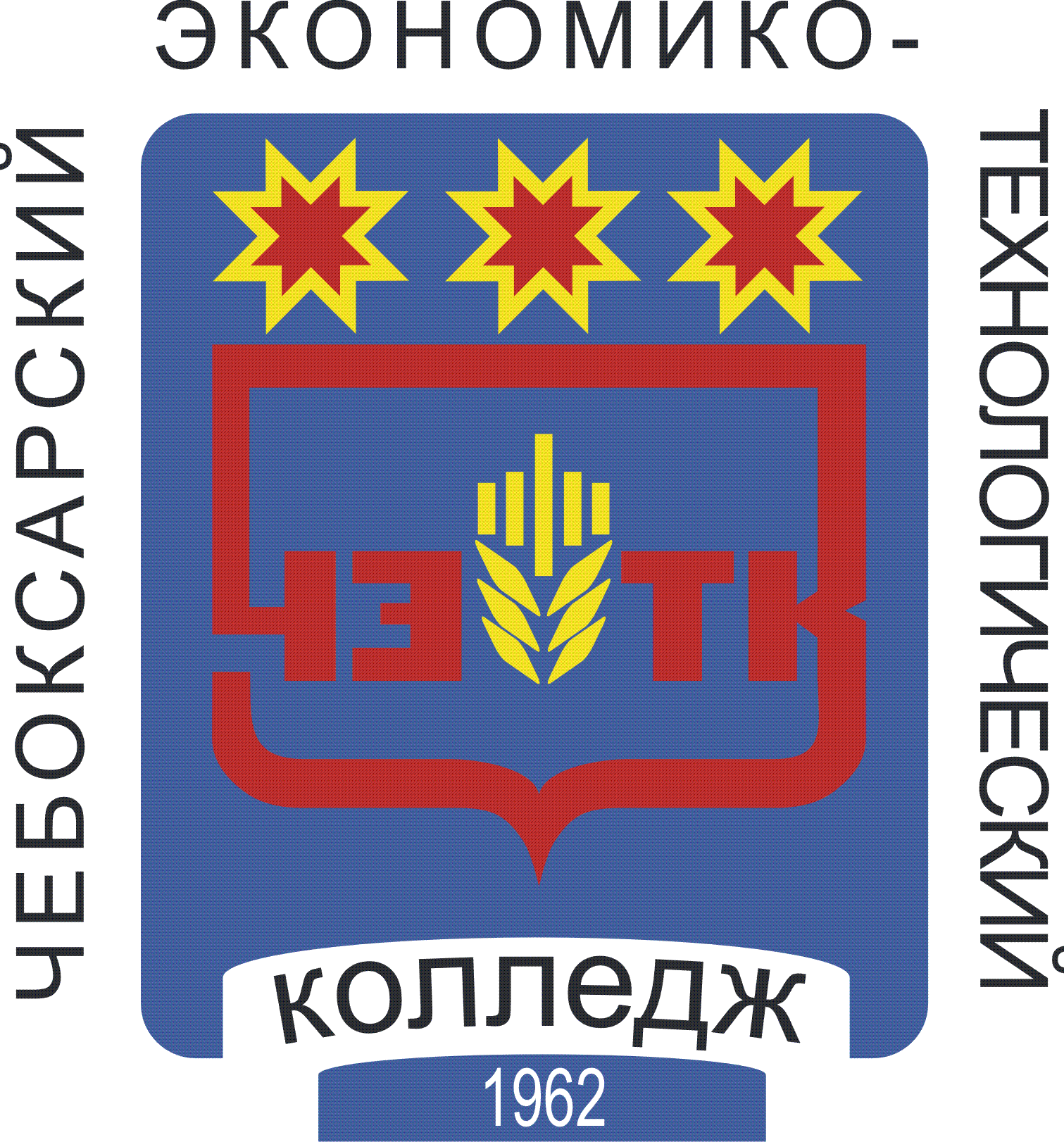 рабочая ПРОГРАММа УЧЕБНОЙ ДИСЦИПЛИНЫЕН.01 ИНФОРМАТИКА И ИНФОРМАЦИОННЫЕ ТЕХНОЛОГИИ В ПРОФЕССИОНАЛЬНОЙ ДЕЯТЕЛЬНОСТИспециальностьсреднего профессионального образования43.02.13 Технология парикмахерского искусстваЧебоксары 2022РАССМОТРЕНАна заседании ЦК компьютерных дисциплинПротокол №____ от « ___ » _______________ 2022 г.Председатель ЦК: _______________ / О.И. Петрова. /Разработчик:Козлова О.А., преподаватель « ___ » _______________ 2022СОДЕРЖАНИЕОБЩАЯ ХАРАКТЕРИСТИКА РАБОЧЕЙ ПРОГРАММЫ УЧЕБНОЙ ДИСЦИПЛИНЫ1.1. Область применения программыРабочая программа учебного предмета является частью основной профессиональной образовательной программы среднего профессионального образования по специальности 43.02.13 Технология парикмахерского искусства	1.2. Место дисциплины в структуре основной профессиональной образовательной программы:Дисциплина «Информатика и информационные технологии в профессиональной деятельности» относится к математическому и общему естественнонаучному учебному циклу и является обязательной частью профессионального цикла. 1.3. Цель и планируемые результаты освоения дисциплины:	1.4. Количество часов на освоение программы дисциплины:	максимальной учебной нагрузки обучающегося 120 часов, в том числе:обязательной аудиторной учебной нагрузки обучающегося 112 часов;самостоятельной работы обучающегося 18 часов.2.  СТРУКТУРА И СОДЕРЖАНИЕ УЧЕБНОЙ ДИСЦИПЛИНЫ2.1. Объем учебной дисциплины и виды учебной работы2.2. Тематический план и содержание учебной дисциплины 3. УСЛОВИЯ РЕАЛИЗАЦИИ ПРОГРАММЫ УЧЕБНОЙ ДИСЦИПЛИНЫ3.1. Для реализации программы учебной дисциплины должны быть предусмотрены следующие специальные помещения:Кабинет «Информатики и информационных технологий», оснащенный оборудованием: доской учебной, рабочим местом преподавателя, столами, стульями (по числу обучающихся), шкафами для хранения раздаточного дидактического материала и др.; техническими средствами (компьютером, средствами аудиовизуализации, мультимедийным проектором); персональными компьютерами (по числу обучающихся) с выходом в интернет, специализированным программным обеспечением, мультимедийными пособиями.3.2. Информационное обеспечение реализации программыДля реализации программы библиотечный фонд образовательной организации должен иметь  печатные и/или электронные образовательные и информационные ресурсы, рекомендуемых для использования в образовательном процессе 3.2.1. Основные источники: Михеева Е.В.    Информатика: учебник / Е.В. Михеева, О.И. Титова. - 11-е изд., стер. - М.: ИЦ Академия, 2016. - 352 с. - (Профессиональное образование).Цветкова М.С.    Информатика: учебник / М.С. Цветкова, И.Ю. Хлобыстова. - М.: ИЦ Академия, 2017 . - 352 с. - (Профессиональное образование).Хлебников А.А. Информатика: учебник – изд. 4-е, перераб. и доп. — Ростов н/Д: Феникс, 2014 – 443 с: ил. - (среднее профессиональное образование)3.2.2. Дополнительные источникиАстафьева Н.Е. Информатика и ИКТ: практикум для профессий и специальностей технического и социально- экономического профилей: учеб. пособие / Н.Е. Астафьева, С.А, Гаврилова, М.С. Цветкова, Под. ред. М.С. Цветковой. - 3 - е изд., стер. - М.: Издательский центр Академия. 2013 Куприянов, Д. В. Информационное обеспечение профессиональной деятельности : учебник и практикум для СПО / Д. В. Куприянов. — М. : Издательство Юрайт, 2017. — 255 с. https://www.biblio-online.ru/viewer/1AFA0FC3-C1D5-4AD7-AA67-5375B13A415F#page/13.2.2. Электронные издания:1. Образовательные ресурсы сети Интернет по информатике [Электронный ресурс] /Режим доступа:  http://vlad-ezhov.narod.ru/zor/p6aa1.html; 2.  Информатика - и информационные технологии: cайт лаборатории информатики МИОО [Электронный ресурс] /Режим доступа: http://iit.metodist.ru; 3. Интернет-университет информационных технологий (ИНТУИТ.ру) [Электронный ресурс] /Режим доступа:  http://www.intuit.ru;   4. Открытые системы: издания по информационным технологиям  [Электронный ресурс] /Режим доступа:  http://www.osp.ru.Официальный сайт WorldSkills [Электронный ресурс] – Режим доступа: http://www.worldskills.org/Официальный Российский сайт WorldSkills [Электронный ресурс] – Режим доступа: http://worldskills.ru/www.garant.ru – официальный сайт компании ООО Гарантwww.consultant.ru – официальный сайт компании Консультант Плюс4. КОНТРОЛЬ И ОЦЕНКА РЕЗУЛЬТАТОВ ОСВОЕНИЯ УЧЕБНОЙ ДИСЦИПЛИНЫРазработана в соответствии с требованиями Федерального государственного образовательного стандарта среднего профессионального образования и на основе примерной основной образовательной программы по специальности 43.02.13 Технология парикмахерского искусстваУТВЕРЖДЕНАПриказом № 353от "30" августа 2022 г.ОБЩАЯ ХАРАКТЕРИСТИКА РАБОЧЕЙ ПРОГРАММЫ УЧЕБНОЙ ДИСЦИПЛИНЫ4СТРУКТУРА И СОДЕРЖАНИЕ УЧЕБНОЙ ДИСЦИПЛИНЫУСЛОВИЯ РЕАЛИЗАЦИИ УЧЕБНОЙ ДИСЦИПЛИНЫ613КОНТРОЛЬ И ОЦЕНКА РЕЗУЛЬТАТОВ ОСВОЕНИЯ УЧЕБНОЙ ДИСЦИПЛИНЫ14Код ПК, ОКУменияЗнанияОК 01ОК 02ОК 03ОК 04ОК 05ОК 06ОК 07ОК 09ОК 10ОК 11ПК 3.1ПК 3.2ПК 3.3ПК 3.4пользоваться современными средствами связи и оргтехникой; обрабатывать текстовую и табличную информацию;пользоваться прикладным программным обеспечением в сфере профессиональной деятельности и владеть методами сбора, хранения и обработки информации;осуществлять поиск информации на компьютерных носителях, в локальных и глобальных информационных сетях;использовать в профессиональной деятельности различные виды программного обеспечения, применять компьютерные и телекоммуникационные средства;обеспечивать информационную безопасность;применять антивирусные средства защиты информации;осуществлять поиск необходимой информацииосновные понятия автоматизированной обработки информации; общий состав и структуру персональных компьютеров и вычислительных систем; базовые системные программные продукты в области профессиональной деятельности;состав, функции и возможности использования информационных и телекоммуникационных технологий в профессиональной деятельности; методы и средства сбора, обработки, хранения, передачи и накопления информации; технологию освоения пакетов прикладных программ; мультимедийные технологии обработки и представления информации;основные методы и приемы обеспечения информационной безопасностиВид учебной работыОбъем часовСуммарная учебная нагрузка во взаимодействии с преподавателем120Объем образовательной программы112теоретическое обучение6лабораторные занятия не предусмотренопрактические занятия (если предусмотрено)106курсовая работа (проект) (если предусмотрено)не предусмотреноконтрольная работане предусмотреноСамостоятельная работа 8Промежуточная аттестация Дифференциро-ванный зачетНаименование разделов и темСодержание учебного материала и формы организации деятельности обучающихсяОбъем часовКоды компетенций, формированию которых способствует элемент программы1234ВведениеСодержание учебного материала:4ОК 1-ОК 7,
ОК 9, ОК10ВведениеЦели, задачи и содержание дисциплины. Значение информационных технологий в профессиональной деятельности. 2ОК 1-ОК 7,
ОК 9, ОК10ВведениеСамостоятельная работа обучающихся (при наличии указывается тематика и содержание домашних заданий)Подготовка реферата на тему: Персоны, внесшие вклад в развитие информационных технологий.2ОК 1-ОК 7,
ОК 9, ОК10Раздел 1. Общий состав и структура ПК. Программное обеспечение ПК.Раздел 1. Общий состав и структура ПК. Программное обеспечение ПК.Раздел 1. Общий состав и структура ПК. Программное обеспечение ПК.Раздел 1. Общий состав и структура ПК. Программное обеспечение ПК.Тема 1.1Устройство ПК. Программное обеспечение ПК. Классификация программного обеспечения.Содержание учебного материала 4ОК 1-ОК 7,
ОК 9, ОК10Тема 1.1Устройство ПК. Программное обеспечение ПК. Классификация программного обеспечения.Архитектура персонального компьютера.Состав и структура персональных ЭВМ и вычислительных систем. Характеристика основных устройств ПК. Основные комплектующие системного блока и  их характеристики. 2ОК 1-ОК 7,
ОК 9, ОК10Тема 1.1Устройство ПК. Программное обеспечение ПК. Классификация программного обеспечения.Практическое занятое 1. Кодирование информации, единицы измерения информации. Структура хранения информации в ПК.2ОК 1-ОК 7,
ОК 9, ОК10Тема 1.2.Операционные системы, виды операционных систем их основные характеристики и функции. Содержание учебного материала 6ОК 1-ОК 7,
ОК 9, ОК10Тема 1.2.Операционные системы, виды операционных систем их основные характеристики и функции. Понятие операционной системы. Виды операционных систем. Функциональные назначения операционных систем. 2ОК 1-ОК 7,
ОК 9, ОК10Тема 1.2.Операционные системы, виды операционных систем их основные характеристики и функции. Практическое занятое 2. Средства хранения и переноса информации.2ОК 1-ОК 7,
ОК 9, ОК10Тема 1.2.Операционные системы, виды операционных систем их основные характеристики и функции. Самостоятельная работа обучающихся (при наличии указывается тематика и содержание домашних заданий)Работа над учебным материалом, ответы на контрольные вопросы; подготовка сообщений по теме: История создания и развития ОС.2ОК 1-ОК 7,
ОК 9, ОК10Тема 1.3.Информационные ресурсыСодержание учебного материала  2ОК 1-ОК 7,
ОК 9, ОК10ПК 3.1-ПК 3.4Тема 1.3.Информационные ресурсыПрактическое занятое 3. Информационные ресурсы общества. Образовательные информационные ресурсы.2ОК 1-ОК 7,
ОК 9, ОК10ПК 3.1-ПК 3.4Раздел 2 Базовые системные программные продукты и пакеты прикладных программ в области профессиональной деятельностиРаздел 2 Базовые системные программные продукты и пакеты прикладных программ в области профессиональной деятельностиРаздел 2 Базовые системные программные продукты и пакеты прикладных программ в области профессиональной деятельностиРаздел 2 Базовые системные программные продукты и пакеты прикладных программ в области профессиональной деятельностиТема 2.1Технология обработки текстовой информацииСодержание учебного материала 16ОК 1-ОК 7,
ОК 9, ОК10ПК 3.1-ПК 3.4Тема 2.1Технология обработки текстовой информацииПрактическое занятое 4. Текстовые редакторы как один из пакетов прикладного программного обеспечения, общие сведения о редактировании текстов. 2ОК 1-ОК 7,
ОК 9, ОК10ПК 3.1-ПК 3.4Тема 2.1Технология обработки текстовой информацииПрактическое занятое 5.  Создание и форматирование документа с помощью текстового редактора MS WORD. Создание структурированного документа2ОК 1-ОК 7,
ОК 9, ОК10ПК 3.1-ПК 3.4Тема 2.1Технология обработки текстовой информацииПрактическое занятое 6. Работа с таблицами и рисунками в тексте.2ОК 1-ОК 7,
ОК 9, ОК10ПК 3.1-ПК 3.4Тема 2.1Технология обработки текстовой информацииПрактическое занятое 7. Создание гипертекстовых документов2ОК 1-ОК 7,
ОК 9, ОК10ПК 3.1-ПК 3.4Тема 2.1Технология обработки текстовой информацииПрактическое занятое 8  Шаблоны и стили оформления Водяные знаки в тексте.2ОК 1-ОК 7,
ОК 9, ОК10ПК 3.1-ПК 3.4Тема 2.1Технология обработки текстовой информацииПрактическое занятое 9. Оформление страниц документов, формирование оглавлений. Расстановка колонтитулов, нумерация страниц, буквица.2ОК 1-ОК 7,
ОК 9, ОК10ПК 3.1-ПК 3.4Тема 2.1Технология обработки текстовой информацииПрактическое занятое 10. Организация рассылки.2ОК 1-ОК 7,
ОК 9, ОК10ПК 3.1-ПК 3.4Тема 2.1Технология обработки текстовой информацииПрактическое занятое 11. Слияние документов. Издательские возможности редактора.2ОК 1-ОК 7,
ОК 9, ОК10ПК 3.1-ПК 3.4Тема 2.2Технология обработки графической информацииСодержание учебного материала 12ОК 1-ОК 7,
ОК 9, ОК10ПК 3.1-ПК 3.4Тема 2.2Технология обработки графической информацииПрактическое занятое 12. Основы компьютерной графики. Форматы графических файлов. Способы получения графических изображений – рисование, оптический (сканирование). Растровые и векторные графические редакторы. 2ОК 1-ОК 7,
ОК 9, ОК10ПК 3.1-ПК 3.4Тема 2.2Технология обработки графической информацииПрактическое занятое 13. Прикладные программы для обработки графической информации Paint.2ОК 1-ОК 7,
ОК 9, ОК10ПК 3.1-ПК 3.4Тема 2.2Технология обработки графической информацииПрактическое занятое 14. .Прикладные программы для обработки графической информации  Corel DRAW.2ОК 1-ОК 7,
ОК 9, ОК10ПК 3.1-ПК 3.4Тема 2.2Технология обработки графической информацииПрактическое занятое 15.  Прикладные программы для обработки графической информации Adobe Photoshop.2ОК 1-ОК 7,
ОК 9, ОК10ПК 3.1-ПК 3.4Тема 2.2Технология обработки графической информацииПрактическое занятое 16. Основы компьютерного дизайна в профессиональной деятельности.2ОК 1-ОК 7,
ОК 9, ОК10ПК 3.1-ПК 3.4Тема 2.2Технология обработки графической информацииПрактическое занятое 17. Создание коллажей и эскизов профессиональной направленности.2ОК 1-ОК 7,
ОК 9, ОК10ПК 3.1-ПК 3.4Тема 2.3 Компьютерные  презентации Содержание учебного материала 8ОК 1-ОК 7,
ОК 9, ОК10ПК 3.1-ПК 3.4Тема 2.3 Компьютерные  презентации Практическое занятое 18. Формы компьютерных презентаций. Графические объекты, таблицы и диаграммы как элементы презентации. 2ОК 1-ОК 7,
ОК 9, ОК10ПК 3.1-ПК 3.4Тема 2.3 Компьютерные  презентации Практическое занятое 19. Общие операции со слайдами. Выбор дизайна, анимация, эффекты, звуковое сопровождение2ОК 1-ОК 7,
ОК 9, ОК10ПК 3.1-ПК 3.4Тема 2.3 Компьютерные  презентации Практическое занятое 20. Подготовка презентаций в программе Power Point. Использование Power Point для создания портфолио по профессии. 2ОК 1-ОК 7,
ОК 9, ОК10ПК 3.1-ПК 3.4Тема 2.3 Компьютерные  презентации Практическое занятое 21. Создание презентаций по современным трендам.2ОК 1-ОК 7,
ОК 9, ОК10ПК 3.1-ПК 3.4Тема 2.4Технологии обработки числовой информации в профессиональной деятельности Содержание учебного материала 20ОК 1-ОК 7,
ОК 9, ОК10ПК 3.1-ПК 3.4Тема 2.4Технологии обработки числовой информации в профессиональной деятельности Практическое занятое 22. Электронные таблицы, базы и банки данных, их назначение, использование в информационных системах профессионального назначения. 2ОК 1-ОК 7,
ОК 9, ОК10ПК 3.1-ПК 3.4Тема 2.4Технологии обработки числовой информации в профессиональной деятельности Практическое занятое 23. Расчетные операции в МS EXCEL2ОК 1-ОК 7,
ОК 9, ОК10ПК 3.1-ПК 3.4Тема 2.4Технологии обработки числовой информации в профессиональной деятельности Практическое занятое 24. Использование статистических и математических функций. 2ОК 1-ОК 7,
ОК 9, ОК10ПК 3.1-ПК 3.4Тема 2.4Технологии обработки числовой информации в профессиональной деятельности Практическое занятое 25. Решение задач методом подбора параметра.2ОК 1-ОК 7,
ОК 9, ОК10ПК 3.1-ПК 3.4Тема 2.4Технологии обработки числовой информации в профессиональной деятельности Практическое занятое 26. Связь листов книги.2ОК 1-ОК 7,
ОК 9, ОК10ПК 3.1-ПК 3.4Тема 2.4Технологии обработки числовой информации в профессиональной деятельности Практическое занятое 27. Работа с текстовыми функциями.2ОК 1-ОК 7,
ОК 9, ОК10ПК 3.1-ПК 3.4Тема 2.4Технологии обработки числовой информации в профессиональной деятельности Практическое занятое 28. Работа с данными в МS EXCEL Сортировка и фильтрация.2ОК 1-ОК 7,
ОК 9, ОК10ПК 3.1-ПК 3.4Тема 2.4Технологии обработки числовой информации в профессиональной деятельности Практическое занятое 29. Работа с данными в МS EXCEL Подведение итогов.2ОК 1-ОК 7,
ОК 9, ОК10ПК 3.1-ПК 3.4Тема 2.4Технологии обработки числовой информации в профессиональной деятельности Практическое занятое 30. Работа с данными в МS EXCEL  Консолидация и сводные таблицы.2ОК 1-ОК 7,
ОК 9, ОК10ПК 3.1-ПК 3.4Тема 2.4Технологии обработки числовой информации в профессиональной деятельности Практическое занятое 31. Решение задач по специальности  Расчет прибыли, расхода, закупок. Расчет заработной платы сотрудников.2ОК 1-ОК 7,
ОК 9, ОК10ПК 3.1-ПК 3.4Тема 2.5Пакеты прикладных программ в области профессиональной деятельности Содержание учебного материала12ОК 1-ОК 7,
ОК 9, ОК10ПК 3.1-ПК 3.4Тема 2.5Пакеты прикладных программ в области профессиональной деятельности Практическое занятое 32. Функциональное назначение  прикладных программ.2ОК 1-ОК 7,
ОК 9, ОК10ПК 3.1-ПК 3.4Тема 2.5Пакеты прикладных программ в области профессиональной деятельности Практическое занятое 33. Работа с базами данных клиентов. Создание клиентской базы. Ввод, редактирование и хранение данных.2ОК 1-ОК 7,
ОК 9, ОК10ПК 3.1-ПК 3.4Тема 2.5Пакеты прикладных программ в области профессиональной деятельности Практическое занятое 34. Способы формирования запросов при обращении к базе данных. 2ОК 1-ОК 7,
ОК 9, ОК10ПК 3.1-ПК 3.4Тема 2.5Пакеты прикладных программ в области профессиональной деятельности Практическое занятое 35. Составление и получение отчетов о деятельности салона. 2ОК 1-ОК 7,
ОК 9, ОК10ПК 3.1-ПК 3.4Тема 2.5Пакеты прикладных программ в области профессиональной деятельности Практическое занятое 36. Создание БД по специальности с учетом стандартов WorldSkills.2ОК 1-ОК 7,
ОК 9, ОК10ПК 3.1-ПК 3.4Тема 2.5Пакеты прикладных программ в области профессиональной деятельности Самостоятельная работа обучающихся (при наличии указывается тематика и содержание домашних заданий)Работа над учебным материалом, ответы на контрольные вопросы; изучение нормативных документов салонов; решение ситуационных производственных (профессиональных) задач 2ОК 1-ОК 7,
ОК 9, ОК10ПК 3.1-ПК 3.4Раздел 3Возможности использования информационных и телекоммуникационных технологий в профессиональной деятельности и информационная безопасностьТема 3.1Компьютерные сети, сеть Интернет Содержание учебного материала12ОК 1-ОК 7,
ОК 9, ОК10ПК 3.1-ПК 3.4Тема 3.1Компьютерные сети, сеть Интернет Практическое занятое 37. Классификация сетей по масштабам, топологии, архитектуре и стандартам. Среда передачи данных. Типы компьютерных сетей. Эталонная модель OSI. Преимущества работы в локальной сети. 2ОК 1-ОК 7,
ОК 9, ОК10ПК 3.1-ПК 3.4Тема 3.1Компьютерные сети, сеть Интернет Практическое занятое 38. Технология World Wide Web. Браузеры. Адресация ресурсов, навигация. Настройка Internet Explorer. Электронная почта и телеконференции2ОК 1-ОК 7,
ОК 9, ОК10ПК 3.1-ПК 3.4Тема 3.1Компьютерные сети, сеть Интернет Практическое занятое 39. Мультимедиа технологии и электронная коммерция в Интернете. Основы языка гипертекстовой разметки документов. Форматирование текста и размещение графики. Гиперссылки, списки, формы. 2ОК 1-ОК 7,
ОК 9, ОК10ПК 3.1-ПК 3.4Тема 3.1Компьютерные сети, сеть Интернет Практическое занятое 40. Инструментальные средства создания Web-страниц. Основы проектирования Web – страниц..2ОК 1-ОК 7,
ОК 9, ОК10ПК 3.1-ПК 3.4Тема 3.1Компьютерные сети, сеть Интернет Практическое занятое 41. Создание Web-страницы салона.2ОК 1-ОК 7,
ОК 9, ОК10ПК 3.1-ПК 3.4Тема 3.1Компьютерные сети, сеть Интернет Самостоятельная работа обучающихся (при наличии указывается тематика и содержание домашних заданий)Разработка проекта Web-страницы современного салона красоты2ОК 1-ОК 7,
ОК 9, ОК10ПК 3.1-ПК 3.4Тема 3.2Основы информационной  и технической компьютерной безопасностиСодержание учебного материала		6ОК 1-ОК 7,
ОК 9, ОК10ПК 3.1-ПК 3.4Тема 3.2Основы информационной  и технической компьютерной безопасностиПрактическое занятое 42. Информационная безопасность. Классификация средств защиты. 2ОК 1-ОК 7,
ОК 9, ОК10ПК 3.1-ПК 3.4Тема 3.2Основы информационной  и технической компьютерной безопасностиПрактическое занятое 43. Защита от компьютерных вирусов. Виды компьютерных вирусов 2ОК 1-ОК 7,
ОК 9, ОК10ПК 3.1-ПК 3.4Тема 3.2Основы информационной  и технической компьютерной безопасностиПрактическое занятое 44. Программно-технический уровень защиты. Защита жесткого диска. Организация безопасной работы с компьютерной техникой.2ОК 1-ОК 7,
ОК 9, ОК10ПК 3.1-ПК 3.4Тема 3.3Справочно-правовые системы.Содержание учебного материала18Тема 3.3Справочно-правовые системы.Практическое занятое 45. Общая характеристика СПС «Консультант Плюс». Быстрый поиск документов. 2ОК 1-ОК 7,
ОК 9, ОК10ПК 3.1-ПК 3.4Тема 3.3Справочно-правовые системы.Практическое занятое 46. Общая характеристика СПС «Консультант Плюс». Поиск с помощью карточки поиска.2ОК 1-ОК 7,
ОК 9, ОК10ПК 3.1-ПК 3.4Тема 3.3Справочно-правовые системы.Практическое занятое 47. Общая характеристика СПС «Консультант Плюс». Работа с правовым навигатором.2ОК 1-ОК 7,
ОК 9, ОК10ПК 3.1-ПК 3.4Тема 3.3Справочно-правовые системы.Практическое занятое 48. Работа с расширенными средствами поиска2ОК 1-ОК 7,
ОК 9, ОК10ПК 3.1-ПК 3.4Тема 3.3Справочно-правовые системы.Практическое занятое 49. Приемы работы с документами. Сохранение результатов работы2ОК 1-ОК 7,
ОК 9, ОК10ПК 3.1-ПК 3.4Тема 3.3Справочно-правовые системы.Практическое занятое 50. Общая характеристика СПС «Гарант». Базовый поиск документов. 2ОК 1-ОК 7,
ОК 9, ОК10ПК 3.1-ПК 3.4Тема 3.3Справочно-правовые системы.Практическое занятое 51. Общая характеристика СПС «Гарант». Поиск документов по реквизитам.2ОК 1-ОК 7,
ОК 9, ОК10ПК 3.1-ПК 3.4Тема 3.3Справочно-правовые системы.Практическое занятое 52. СПС «Гарант». Поиск документов по ситуации, по источнику опубликования2ОК 1-ОК 7,
ОК 9, ОК10ПК 3.1-ПК 3.4Тема 3.3Справочно-правовые системы.Практическое занятое 53. СПС «Гарант». Приемы работы с документами. Сохранение результатов работы.2ОК 1-ОК 7,
ОК 9, ОК10ПК 3.1-ПК 3.4Самостоятельная работа обучающихсяСамостоятельная работа обучающихся8Промежуточная аттестация: Дифференцированный зачетПромежуточная аттестация: Дифференцированный зачетПромежуточная аттестация: Дифференцированный зачетВсего:Всего:120Результаты обученияКритерии оценкиФормы и методы оценкиЗнания: основных понятий автоматизированной обработки информации; общего состава и структуры персональных компьютеров и вычислительных систем; базовых системных программных продуктов в области профессиональной деятельности;состава, функций и возможностей использования информационных и телекоммуникационных технологий в профессиональной деятельности; методов и средств сбора, обработки, хранения, передачи и накопления информации; основных методов и приемов обеспечения информационной безопасности Полнота ответов, точность формулировок, не менее 75% правильных ответов.Не менее 75% правильных ответов.Актуальность темы, адекватность результатов поставленным целям, полнота ответов, точность формулировок, адекватность применения профессиональной терминологииТекущий контрольпри проведении:-письменного/устного опроса;-тестирования;-оценки результатов самостоятельной работы (докладов, рефератов, теоретической части проектов, учебных исследований и т.д.)Промежуточная аттестацияв форме дифференцированного зачета в виде: -письменных/ устных ответов, -тестированияУмения:пользоваться современными средствами связи и оргтехникой; обрабатывать текстовую и табличную информацию;использовать технологии сбора, размещения, хранения, накопления, преобразования и передачи данных в профессионально ориентированных информационных системах;использовать в профессиональной деятельности различные виды программного обеспечения, применять компьютерные и телекоммуникационные средства;обеспечивать информационную безопасность;применять антивирусные средства защиты информации;осуществлять поиск необходимой информацииПравильность, полнота выполнения заданий, точность формулировок, точность расчетов, соответствие требованиямАдекватность, оптимальность выбора способов действий, методов, техник, последовательностей действий и т.д. Точность оценки, самооценки выполненияСоответствие требованиям инструкций, регламентов Рациональность действий  и т.д.Текущий контроль:- экспертная оценка демонстрируемых умений, выполняемых действий, защите отчетов по практическим  занятиям;- оценка заданий для самостоятельной  работы, Промежуточная аттестация:- экспертная оценка выполнения практических заданий на зачете 